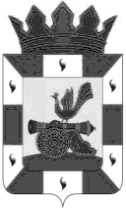 Финансовое управление Администрации муниципального         образования "Смоленский район" Смоленской областиПРИКАЗ28  декабря  2021 г.	                                                                                № 83Об утверждении графика проверок в плане осуществления контроля, по размещению заказов на поставки товаров (работ, услуг) для муниципальных нужд           В соответствии с  Постановлением Администрации муниципального образования «Смоленский район» Смоленской области  от 09 апреля 2014 года №805 «Об утверждении Положения о порядке осуществления внутреннего муниципального финансового контроля в сфере закупок», приказа финансового управления Администрации муниципального образования «Смоленский район» Смоленской области  от 13.01.2015 № 01 «О создании комиссии» руководствуясь Федеральным законом от 05.04.2013 № 44-ФЗ "О контрактной системе в сфере закупок товаров, работ, услуг для обеспечения государственных и муниципальных нужд"  Приказываю:             1.Утвердить график  проверок в плане осуществления контроля, за размещением заказов на поставки товаров (работ, услуг) для муниципальных нужд на 2022 год.Начальник финансового управления                                               Е.Н.Хромова С приказом ознакомлены:Утвержден приказом финансового управления Администрации муниципального образования «Смоленский район» Смоленской области  от 28  декабря   2021  года  № 83План – графикпроведения контрольных мероприятий комиссией  для осуществления контроля, по размещению  заказов на  поставки товаров (работ, услуг) для муниципальных нужд на 2022 год*-могут вноситься изменения в связи со служебной необходимостью№Наименование объекта контроляФормы и  методы проведения контрольных мероприятийПериод контроляСрок проведения проверкиОтветственный исполнитель1234511Администрация Печерского сельского поселения Смоленского района Смоленской областиКомплексная проверка по вопросам соблюдения законодательства РФ при размещении муниципального заказа согласно ч.8 ст.99 ФЗ от 05.04.2013 №44-ФЗ2021 годФевральОтветственныйПавлова Ю.Л.Совместно с Дмитриевой Ю.С.Спиридоновой Т.Ю.Рабизо Н.В.2Администрация Вязгинского сельского поселения Смоленского района Смоленской областиКомплексная проверка по вопросам соблюдения законодательства РФ при размещении муниципального заказа согласно ч.8 ст.99 ФЗ от 05.04.2013 №44-ФЗ2021 годАпрельОтветственныйПавлова Ю.Л.Совместно с Дмитриевой Ю.С.Спиридоновой Т.Ю.Рабизо Н.В.3Администрация Дивасовского сельского поселения Смоленского района Смоленской областиКомплексная проверка по вопросам соблюдения законодательства РФ при размещении муниципального заказа согласно ч.8 ст.99 ФЗ от 05.04.2013 №44-ФЗ2021 год ИюньОтветственныйПавлова Ю.Л.Совместно с Дмитриевой Ю.С.Спиридоновой Т.Ю.Рабизо Н.В.4Муниципальное бюджетное учреждение «Хозяйственно-эксплуатационное управление Смоленского района» Комплексная проверка по вопросам соблюдения законодательства РФ при размещении муниципального заказа согласно ч.8 ст.99 ФЗ от 05.04.2013 №44-ФЗ2021 годСентябрьОтветственныйПавлова Ю.Л.Совместно с Дмитриевой Ю.С.Спиридоновой Т.Ю.Рабизо Н.В.5Администрация Касплянского сельского поселения Смоленского района Смоленской областиКомплексная проверка по вопросам соблюдения законодательства РФ при размещении муниципального заказа согласно ч.8 ст.99 ФЗ от 05.04.2013 №44-ФЗ2021 годОктябрь ОтветственныйПавлова Ю.Л.Совместно с Дмитриевой Ю.С.Спиридоновой Т.Ю.Рабизо Н.В.